Gli Sposi promessi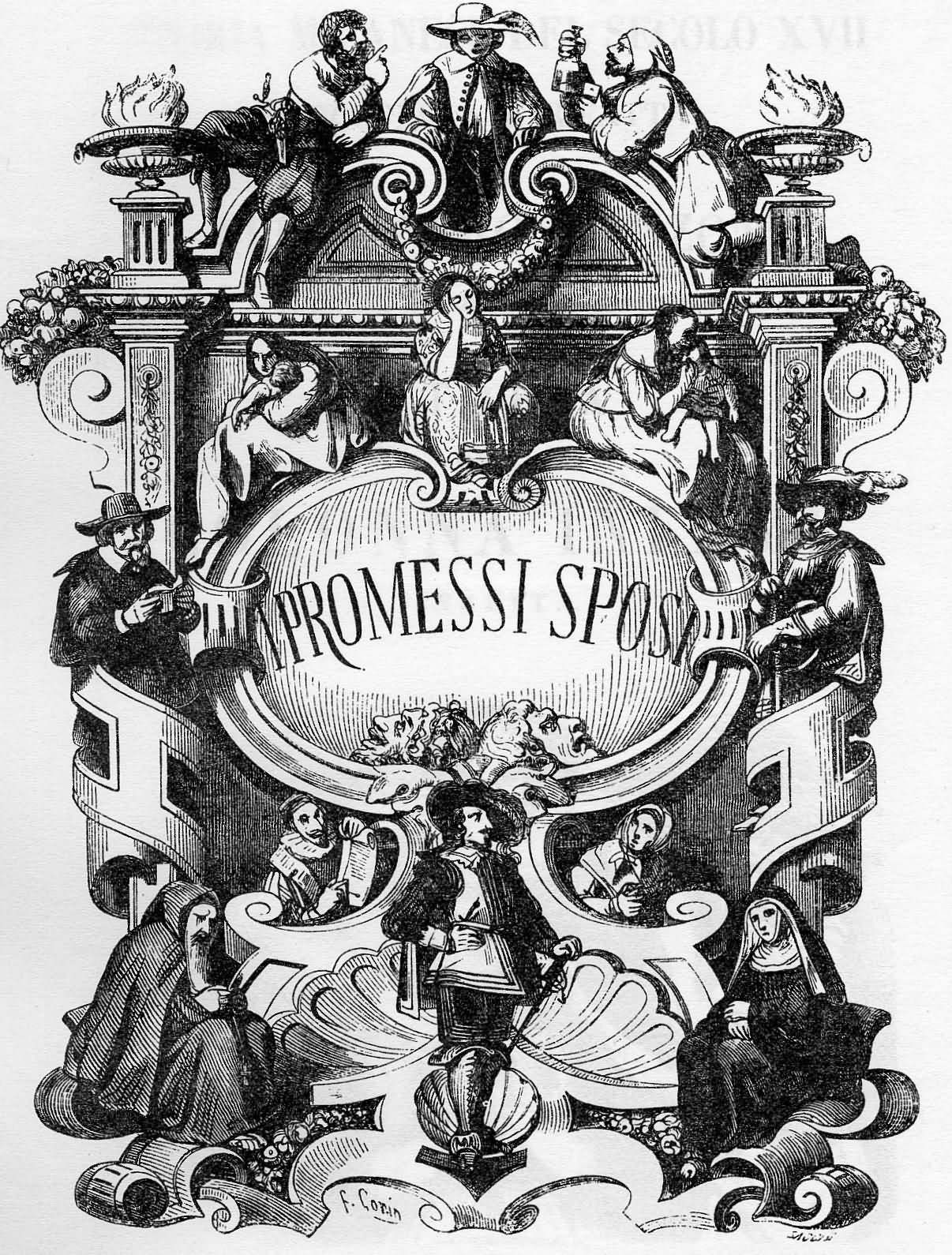 ATTO I: Introduzione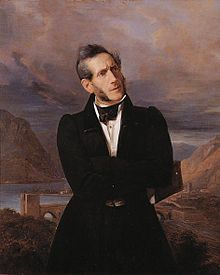 Manzoni ( Andrea)Narratore 1 ( Elisa) : Scusate no lui è bravo eh però è un po’ lento vi dico solo che per scrivere i Promessi Sposi ci ha messo 20 anni!Vi riassumo io velocemente: Siamo vicino al Lago di Como nel 1628 sotto la dominazione spagnola, ci sono 2 ragazzi Renzo Tramaglino e Lucia Mondella fidanzatissimi, si stanno per sposare, ma un prepotente del posto, Don Rodrigo, si fissa con Lucia e manda due suoi scagnozzi a minacciare il prete, Don Abbondio…un fifone! pensate che si è fatto prete solo per non avere guai, ma adesso vediamoci la scena.Musica: ATTO II: Incontro con i braviBravo A: lei ha intenzione domani di sposare Renzo Tramaglino e Lucia Mondella?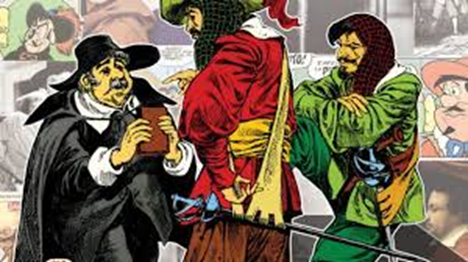 Don Abbondio: io…io non c’entro nulla, lo sapete come sono questi ragazzi fanno i loro pasticci e poi mettono in mezzo i poveri preti; e noi…Bravo A: a noi non ce ne frega niente, noi sappiamo solo che questo matrimonio non si farà, o… chi lo farà non avrà il tempo di pentirsene perché…Bravo B: ma no dai, don Abbondio è un uomo intelligente e il nostro padrone don Rodrigo la riverisce caramenteDon Abbondio: !!!ma… ditemi voi quello che devo fare…Bravo A: dire cosa deve fare a lei che sa di latino?!Don Abbondio: ma, se voi mi poteste consigliare…Musica sportswearATTO IIIFrate Cristoforo & Don RodrigoNarratore 2 : A questo punto i nostri giovani si rivolgono a fra Cristoforo, un religioso molto diverso dal nostro don Abbondio: lui alla fede ci era arrivato con sincerità e coraggio dopo una gioventù di eccessi che lo avevano portato addirittura ad uccidere un uomo! Fra Cristoforo non sopportava i bulli e così decide di affrontare a viso aperto don Rodrigo che di fronte alla sua gentaglia lo tratta con arroganza, ma sotto-sotto lo teme, tanto che sentirà un brivido premonitore nelle parole di fra Cristoforo e non lo farà continuare…Maggiordomo - Carolina : Don Rodrigo Frate Cristoforo le vuole parlarle( Don Rodrigo fa una smorfia di disappunto ) Don Rodrigo - Federico C:  (fingendo un sorriso) : lo faccia entrare(entra Frate Cristoforo)Don Rodrigo - Federico C: buonasera padre , come sta , vuole un bicchiere di vino?Frate Cristoforo -Federico P: no grazie. Sono venuto qui per parlarle, in privato.Don Rodrigo - Federico C:  no! Si figuri , questi sono buoni amici , la mia famiglia, parli apertamente!Frate Cristoforo -Federico P:sono venuto a sapere che lei importuna una giovane ragazza di nome Lucia  e cerca in ogni modo di disdire il suo matrimonioDon Rodrigo(fede c.): hahaha... ma signore , lei può capirmi tutti sanno che lei non ha un passato da frate, secondo lei ,io, che posso avere tutte le donne che voglio , vado ad importunare una contadina come lei. Poi...del resto non si è ancora sposata hahaha...Frate Cristoforo -Federico P: Ora sembra andarle bene, MA VERRÀ UN GIORNO...ATTO IVLA  NOTTE PAZZA!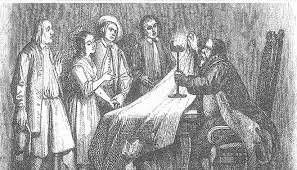 Narratore 3 ( Maria             ) :  A questo punto, Agnese, la madre di Lucia, donna ignorante, ma moolto intraprendente, dà credito ad una fake news : un matrimonio-imboscata a don Abbondio; eh sì, proprio una bella idea…Agnese: Mi è venuta in mente una cosa, io so, che se due vanno davanti al prete e dicono io mi sposo allora sono sposati!Lucia: Ma non è meglio aspettare Fra CristoforoAgnese: Lucia non fare le solite storieLucia: Ma io....Renzo:( prende le mani a Lucia) Lucia, facciamolo per noi, se stanotte non ci sposiamo non ci sposeremo mai!  (I tre corrono verso la chiesa)Narratore 4 ( Federica ) :  VOI DOVETE SAPERE CHE MENTRE LORO ADESSO VANNO A FARE LA SORPRESA A DON ABBONDIO, IN QUESTA CASA ENTRERANNO I BRAVI A RAPIRE LUCIA.... E NE VEDREMO DELLE BELLE!!!     (nel frattempo i Bravi arrivano a casa di Lucia)  Lucia:( con tono disperato) Ecco ve l'avevo detto! Come facciamo ad entrare?  c'è  Perpetua! Agnese: Nascondetevi, ci penso io.... Oh ciao Perpetua, ma lo sai cosa ho sentito su di te al panificio? Perpetua: Che cosa ti hanno detto?!  Chi!?Agnese: Calmati, ti racconto mentre passeggiamo  ( la prende a braccetto)     ( Renzo e Lucia entrarono nella casa parrocchiale di Don Abbondio)     Renzo: Don Abbondio, ci deve sposare immediatamente.     Don Abbondio: si incolla al muro per lo spavento) C- cosa, cosa ci fatte qui?     Lucia:( piange dallo spavento)    Renzo: Io prendo in sposa questa donna.... dai LUCIA!!    Don Abbondio: Attentato!!!!! Aiuto!!!! ( fa cadere il banchetto e suona    le campane.)   Perpetua: Don abbondio cosa è successo?!   Bravi: Scappiamo!!!!!!!!!!  Lucia, Renzo e Agnese: ( corrono verso il paese)  Comparse: ( Elisa, Carol, Cami, Andre, Maria  )                                                                           (tutto il paese esce in strada urlando per il gran trambusto)Musica: Cosa succede in cittàATTO IV Gertrude: la vita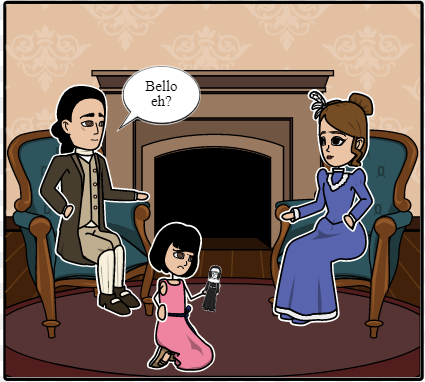 Narratore 5 ( Alena ) : Gertrude non era una suora come tutte le altre....lei era diversa: L'unica cosa che lei desiderava era SPOSARSI , ma la famiglia aveva già deciso per lei! Vediamo ora cosa succedeva ogni volta che Gertrude tornava a casa per il weekendPadre: Bentornata Gertrude! Madre : Abbiamo un regalo da darvi...TeneteGertrude: Buongiorno padre! Buongiorno madre!Gertrude: …Grazie!Gertrude va in camera sua, si siede e lancia la bambola Coreografia : Giulia, Eleonora, Maria, Jasmine, LaraMusica : La strega- Vasco RossiATTO V Gertrude: i voti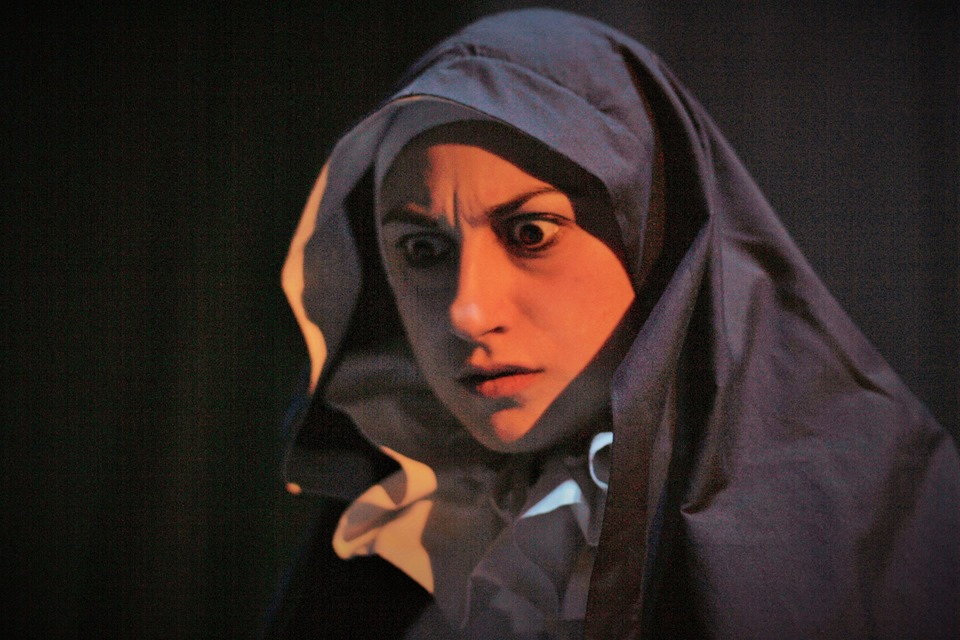 Narratore 5 (                       ) : Ogni giorno Gertrude pensava di ribellarsi al padre e ogni giorno passava senza trovare il coraggio, ma ogni giorno che passava,  la data fissata per la sua consacrazione ai voti si avvicinava…Gertrude:  Adesso dico no! Lo faccio si mi ribello!Gertrude incontra lo sguardo del padre lì presente e  risponde...Gertrude: Si... voglio diventare suora...Musica :if i ain’t got youATTO VI 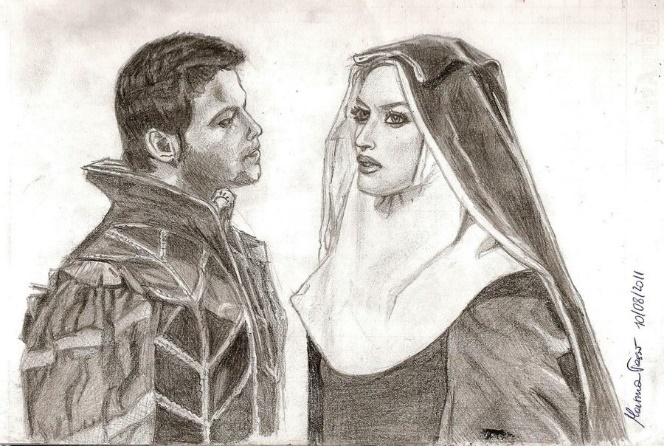 Gertrude: ed EgidioNarratore 6 (    Elena                   ) Dopo alcuni anni,Gertrude, ormai badessa passeggia in porticato con un ciuffo di capelli ribelle fuori dal velo e la vita segnata da un cinturino vanitoso; Egidio, il braccio destro del boss più temuto della regione, tanto che non si poteva nominare, l’INNOMINATO appunto, la saluta e lei, Sciagurata! Risponde…Gertrude: Ciao ah bello!Egidio: eh? Dice a me?Gertrude: monta su!Vanno via in scooterMusica : la vespaNarratore 6 (  Elena                     )  ( con il libro) Boh! Io me lo ricordavo diverso!ATTO VII INCONTRO TRA GERTRUDE E LUCIANarratore 8 (   Jasmine                    ) Fra Cristoforo aveva capito che da don Rodrigo non avrebbe ottenuto nulla, quindi decide di affidare Lucia alla monaca di Monza, non potendo immaginare la pericolosità del personaggio; e infatti la nostra Lucia si troverà davanti una monaca piuttosto strana…Lucia si presenta davanti a Gertrude insieme a sua madre Agnese.Agnese= salve, buongiorno signora badessa, tutta le verità le dico adessoGertrude= (fa un gesto) voglio parlare sola con la signorinaAgnese si allontana scortata ( suor Carolina)Gertrude= allora questo giovincello vi importunava?Lucia= si signora badessa è cosi, ma io hemm…Gertrude= e vorresti farmi credere che tu non gli hai mai dato corda? Dev’essere un cattivone, questo tuo don Rodrigo, vero? HahahLucia= Il mio promesso sposo sarà Renzo signora badessa, non posso essere interessata a un altro signora, glielo giuro!Gertrude= davvero?Lucia= (prende il telefono e chiama la sua amica) Tatiana.. Tatiana!  c’è una tipa…tipo suora, CAPITO?  che mi sta dicendo e ridicendo cose strane; mì, le cose sono due:  o le dò due ceffoni o le chiedo che mascara usa perché devi vedere che figo!Narratore 8 (                       ) Avrete capito che questa storia è piena di colpi di scena e infatti don Rodrigo, che non ci stava a perderci la faccia, chiede aiuto all’Innominato: chi è l’Innominato? Siete matti?! neanche Manzoni lo nomina, figuratevi se lo faccio io! Era il boss più potente e temuto della regione, tanto che nessuno lo nominava: era l’Innominato appunto! E… guardate come è piccolo il mondo, sapete chi era l’uomo più fidato dell’Innominato? Egidio! eh già proprio il boyfriend della monaca di Monza che quindi diventa complice del rapimento di Lucia…